	Uzaktan Öğretim Ders Uygulama İlkeleri 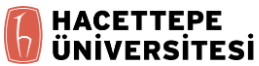 Ek.7.: Öğrencilere uygulanacak “Üçüncü hafta ders geri bildirim formu” (Versiyon 2)Ders Kodu/Adı:Ders Dönemi: Derse devam ediyor musunuz?EvetHayırDersin öğrenme yöntemi;Yüz YüzeUzaktanKarma (Bazı haftalar uzaktan, bazı haftalar yüz yüze)Hibrit (Sınıf kapasitesi kadar öğrenci yüz yüz yüze, diğer öğrenciler uzaktan)BilmiyorumDersin öğrenme yönetimi sistemi;BlackboardMoodle Diğer (                    )BilmiyorumDers sorumlusu size dersi hangi platformdan anlatıyor? (Birden fazla seçeneği seçebilirsiniz.)ZoomBlackboard-CollaborateBig Blue ButtonMS TeamsGoogle MeetDers anlatmadıDers sorumlusunun kullandığı diğer platformlar; (Birden fazla seçeneği seçebilirsiniz.)WhatsappSkypeAsenkron videoYoutubeDiğer(                    )BilmiyorumDönemlik ders izlencesi verildi mi? (Moodle-Blackboard üzerinden ya da e-posta ile)VerildiVerilmediDönemlik ders izlencesinde haftalık işlenecek konular listeleniyor mu?EvetHayırDönemlik ders izlencesinde ölçme-değerlendirme (not verme) yöntemleri ve ağırlıkları listeleniyor mu?EvetHayırDönemlik ders izlencesinde haftalık ders işleme şablonu listeleniyor mu?EvetHayır